AP CHEMISTRY CHAPTER 8: BASIC CONCEPTS OF CHEMICAL BONDING  (Pgs.  298-341)EQ: _______________________________________________________________________________________________Questions:SUMMARY______________________________________________________________________________________________________________________________________________________________________________________________________________________________________________________________________________________________________________________________________________________________________________________________________________________________________________________________________________________________________________________________________________________________________________________________________________________________________________________________________________________________________________Chemical Bonds-2Three types of bonds:-Ionic:-Covalent:-Metallic:Lewis Symbols-3G.N. Lewis developed a method to denote potential bonding electrons by using one dot for every ____________ __________ around the element ___________.When forming compounds, atoms tend to _________, __________, or share electrons until they are surrounded by _________ valence electrons (________________).Lewis Symbols-3G.N. Lewis developed a method to denote potential bonding electrons by using one dot for every ____________ __________ around the element ___________.When forming compounds, atoms tend to _________, __________, or share electrons until they are surrounded by _________ valence electrons (________________).Ionic Formation-4Atoms tend to _________ (__________) or _____________ ( ___________) electrons to make them ________________ to the noble gases.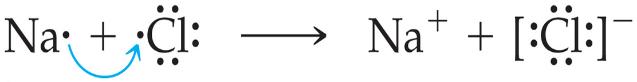 Energetics of Ionic Bonding-Born-Haber Cycle-5Many factors affect the energy of ionic bonding.-Start with the ________________________:Ex.-Make ______________ atoms:Ex.-Make ions:Ex.-Combine the ions:  Ex.Energetics of Ionic Bonding-Born-Haber Cycle-5Many factors affect the energy of ionic bonding.-Start with the ________________________:Ex.-Make ______________ atoms:Ex.-Make ions:Ex.-Combine the ions:  Ex.Energetics of Ionic Bonding-6It takes energy to convert the elements to atoms. (_____________)It takes energy to create a cation (_______________).Energy is released by making the anion (______________).The formation of the solid releases a huge amount of energy (____________).This makes the formation of salts from the elements _____________.Lattice Energy-7Lattice energy:The energy associated with electrostatic interactions is governed by ______________ Law.Eel=Lattice Energy-7Lattice energy:The energy associated with electrostatic interactions is governed by ______________ Law.Eel=Lattice Energy-8Lattice energy increases with:Covalent Bonding-9Atoms ____________ electrons in covalent bonds.There are several ______________ interactions in these bonds:For a bond to form, the attraction must be _____________ than the ______________.Covalent Bonding-9Atoms ____________ electrons in covalent bonds.There are several ______________ interactions in these bonds:For a bond to form, the attraction must be _____________ than the ______________.Lewis Structures-10Step 1:Ex. Electrons on Lewis Structures-11Lone Pairs:Bonding Pairs:Electrons on Lewis Structures-11Lone Pairs:Bonding Pairs:Multiple Bonds-12Single bonds:Double bonds:Triple Bonds:Example of each:Polar Covalent Bonds-13Electrons in _____________ bonds are not always shared _____________.___________ pulls harder on the electrons it shares with _____________ than hydrogen does.This make it so the _____________ end of the molecule has more electron __________ than the ____________ end.Polar Covalent Bonds-13Electrons in _____________ bonds are not always shared _____________.___________ pulls harder on the electrons it shares with _____________ than hydrogen does.This make it so the _____________ end of the molecule has more electron __________ than the ____________ end.Electronegativity-14What is electronegativity?Electronegativity generally _____________ as you go:-from left to right across a period-from the ____________ to the ___________ of a group.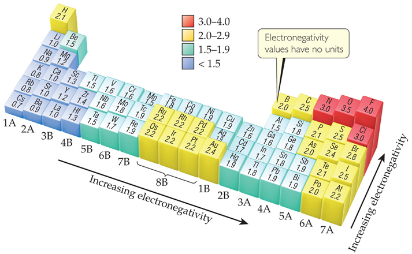 Electronegativity and Polar Covalent Bonds-15What is it called when atoms share electrons unequally?_________________________Where do electrons tend to spend more time?: ____________________________________This results in a __________________________.It is represented by _________.This makes the other atom __________________.It is represented by ________.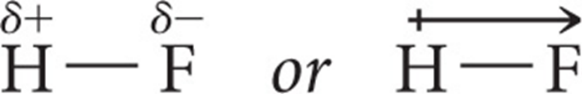 Electronegativity and Polar Covalent Bonds-15What is it called when atoms share electrons unequally?_________________________Where do electrons tend to spend more time?: ____________________________________This results in a __________________________.It is represented by _________.This makes the other atom __________________.It is represented by ________.Polar Covalent Bonds-16The greater the difference in _______________,The more ____________ is the bond.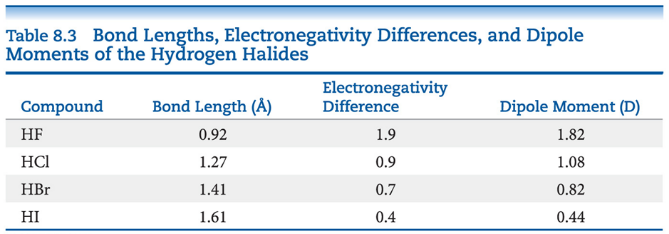 Dipoles-17A dipole forms when two _____________________________________________________________A dipole moment, ____, is produced by _______ equal but opposite charges, separated by a __________________, ___.  It is calculated by the formula:It is measured in ____________ (D)Dipoles-17A dipole forms when two _____________________________________________________________A dipole moment, ____, is produced by _______ equal but opposite charges, separated by a __________________, ___.  It is calculated by the formula:It is measured in ____________ (D)Is a Compound Ionic or Covalent?-18____________ + ____________ = ionic           ____________ + ____________ = covalentDoes not take into account _____________________________________________________Electronegativity difference can be used, but it still does not take into account the ___________ ____________.Properties of compounds are often best: __________ melting points mean __________ bonding, for example.Is a Compound Ionic or Covalent?-18____________ + ____________ = ionic           ____________ + ____________ = covalentDoes not take into account _____________________________________________________Electronegativity difference can be used, but it still does not take into account the ___________ ____________.Properties of compounds are often best: __________ melting points mean __________ bonding, for example.Is a Compound Ionic or Covalent?-18____________ + ____________ = ionic           ____________ + ____________ = covalentDoes not take into account _____________________________________________________Electronegativity difference can be used, but it still does not take into account the ___________ ____________.Properties of compounds are often best: __________ melting points mean __________ bonding, for example.Writing Lewis Structures (Covalent Molecules)-19Sum the ____________ electrons from all atoms, taking into account overall charge.-If it is an anion _____________________________________________________________-If it is a cation ____________________________________________________________Example: Keep track of the electrons: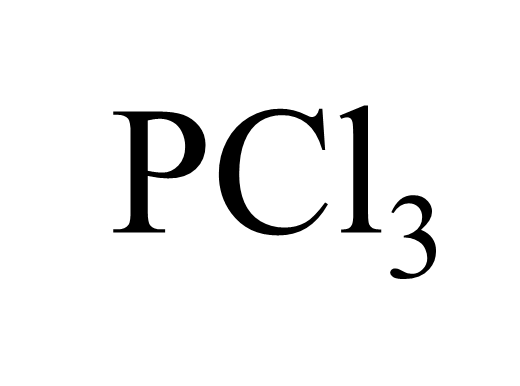 Writing Lewis Structures (Covalent Molecules)-19Sum the ____________ electrons from all atoms, taking into account overall charge.-If it is an anion _____________________________________________________________-If it is a cation ____________________________________________________________Example: Keep track of the electrons:Writing Lewis Structures-20Write the symbols for the atoms, show which atoms are attached to which, and _________________________________ _________________________________Example Continued:        Keep track of the electrons: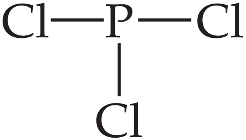 Writing Lewis Structures-21Complete __________________________________________________________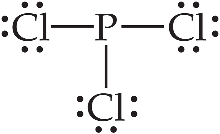 Keep track of the electrons:Writing Lewis Structures-21Complete __________________________________________________________Keep track of the electrons:Writing Lewis Structures-22__________________________________________________________________Keep track of the electrons: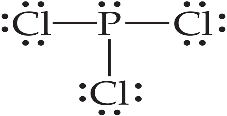 Writing Lewis Structures-23If there are not enough ______________ to give the central atom an __________, try ____________ bonds.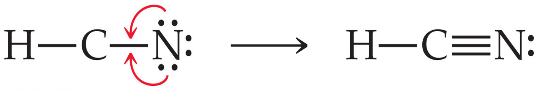 Writing Lewis Structures-23If there are not enough ______________ to give the central atom an __________, try ____________ bonds.Writing Lewis Structures-23If there are not enough ______________ to give the central atom an __________, try ____________ bonds.Writing Lewis Structures-24Then assign _______________________. _________________ is the charge an atom would have if all of the ____________ in a ______________ bond were shared __________.Formal Charge =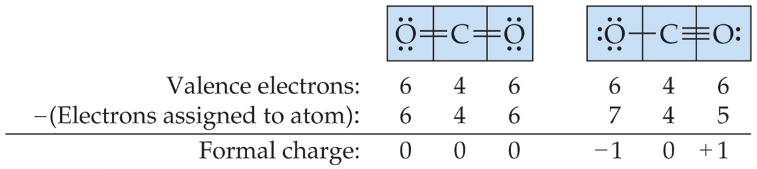 Writing Lewis Structures-24Then assign _______________________. _________________ is the charge an atom would have if all of the ____________ in a ______________ bond were shared __________.Formal Charge =Writing Lewis Structures-24Then assign _______________________. _________________ is the charge an atom would have if all of the ____________ in a ______________ bond were shared __________.Formal Charge =Writing Lewis Structures-25The dominant Lewis structure:-Is the one in which atoms have ________________________________________.-puts a negative formal charge on _______________________________________.Which is the dominant Lewis structure?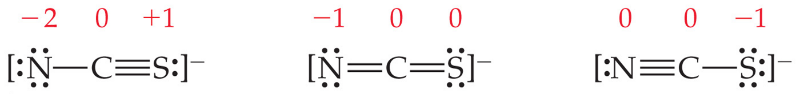 Writing Lewis Structures-25The dominant Lewis structure:-Is the one in which atoms have ________________________________________.-puts a negative formal charge on _______________________________________.Which is the dominant Lewis structure?Writing Lewis Structures-25The dominant Lewis structure:-Is the one in which atoms have ________________________________________.-puts a negative formal charge on _______________________________________.Which is the dominant Lewis structure?The Best Lewis Structure?-26Following our rules, this is the Lewis structure we would draw for ozone, _____.Draw it:However, it does not agree with what is observed in nature.What is observed?The Best Lewis Structure?-26Following our rules, this is the Lewis structure we would draw for ozone, _____.Draw it:However, it does not agree with what is observed in nature.What is observed?Resonance-27One Lewis structure cannot accurately depict a molecule like ozone.We use multiple structures called ____________ ____________ to describe the molecule.Draw an example:Resonance-28Benzene, _________, has ________ resonance structures.Draw it:It is commonly depicted as a _______________With a circle inside to signify _______________Electrons in the ring.Draw it:Localized:Delocalized:Resonance-28Benzene, _________, has ________ resonance structures.Draw it:It is commonly depicted as a _______________With a circle inside to signify _______________Electrons in the ring.Draw it:Localized:Delocalized:Exceptions to the Octet Rule-29There are _________ types of ions or molecules that do not follow the __________ rule.Odd Number of Electrons-30These are relatively _____________ and usually quite _____________ and ________________.  There are __________ and ________________With an odd number of ___________________.Example:Odd Number of Electrons-30These are relatively _____________ and usually quite _____________ and ________________.  There are __________ and ________________With an odd number of ___________________.Example:Fewer Than Eight Electrons-31Where can elements be found that make stable compounds with fewer than eight electrons?:Example:Why?:Fewer Than Eight Electrons-32If filling the octet of the ______________ atom results in a ____________ charge on the central atom and a ____________ charge on the more _______________________ outer atom, don’t fill the octet of the central atom.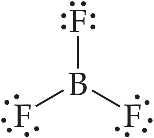 Fewer Than Eight Electrons-32If filling the octet of the ______________ atom results in a ____________ charge on the central atom and a ____________ charge on the more _______________________ outer atom, don’t fill the octet of the central atom.More Than Eight Electrons-33When an element is in period _______ or below in the PT,  it can use ____________ to make _________ than four bonds.Example:Covalent Bond Strength-34How is the strength of a bond determined?:What do we call this? _____________________Example:Covalent Bond Strength-34How is the strength of a bond determined?:What do we call this? _____________________Example:Average Bond Enthalpies-35Average bond enthalpies are positive because _________________________________________.These are _______________ over many different compounds; not every bond in nature for a pair of atoms has exactly the same __________________.C—H =                   Cl—Cl =                   H—Cl =Using Bond Enthalpies to Estimate Enthalpy of Reaction-36One way to estimate H for a reaction is to use the ______________________ of bonds broken and the new bonds formed._______________ is added to break bonds, and _______________ when making bonds.In other words:Hrxn = (bond enthalpies of all bonds broken) −                      (bond enthalpies of all bonds formed).Using Bond Enthalpies to Estimate Enthalpy of Reaction-36One way to estimate H for a reaction is to use the ______________________ of bonds broken and the new bonds formed._______________ is added to break bonds, and _______________ when making bonds.In other words:Hrxn = (bond enthalpies of all bonds broken) −                      (bond enthalpies of all bonds formed).Example-37From the figure on the last slide:CH4(g) + Cl2(g)  CH3Cl(g) + HCl(g)Solve:Answer-38Answer-38Bond Enthalpy and Bond Length-39An average ____________________ can be measured for different bond types.As the number of bonds between two atoms _________________, the bond length ___________________.